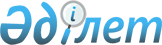 Об объявлении чрезвычайной ситуации техногенного характера местного масштаба
					
			Утративший силу
			
			
		
					Решение акима Атбасарского района Акмолинской области от 18 декабря 2019 года № 15. Зарегистрировано Департаментом юстиции Акмолинской области 19 декабря 2019 года № 7581. Утратило силу решением акима Атбасарского района Акмолинской области от 9 июня 2020 года № 4
      Сноска. Утратило силу решением акима Атбасарского района Акмолинской области от 09.06.2020 № 4 (вводится в действие со дня официального опубликования).
      В соответствии с Законом Республики Казахстан от 11 апреля 2014 года "О гражданской защите", постановлением Правительства Республики Казахстан от 2 июля 2014 года № 756 "Об установлении классификации чрезвычайных ситуаций природного и техногенного характера", на основании протокола внеочередного оперативного заседания районной комиссии по предупреждению и ликвидации чрезвычайных ситуаций при акимате Атбасарского района от 22 ноября 2019 года № 13, аким Атбасарского района РЕШИЛ:
      1. Объявить в городе Атбасар Атбасарского района чрезвычайную ситуацию техногенного характера местного масштаба.
      2. Руководителем ликвидации чрезвычайной ситуации назначить заместителя акима района Комбатурова Б.Т. и поручить провести соответствующие мероприятия, вытекающие из данного решения.
      3. Контроль за исполнением настоящего решения оставляю за собой.
      4. Действие настоящего решения распространяется на правоотношения, возникшие с 22 ноября 2019 года.
      5. Настоящее решение вступает в силу со дня государственной регистрации в Департаменте юстиции Акмолинской области и вводится в действие со дня официального опубликования.
					© 2012. РГП на ПХВ «Институт законодательства и правовой информации Республики Казахстан» Министерства юстиции Республики Казахстан
				
      Аким Атбасарского района

А.Калжанов
